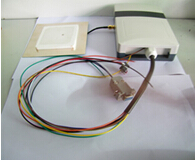 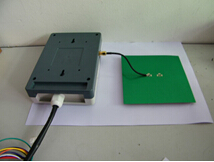 产品简介：    JT-8220可外接1路天线；全面支持符合ISO-18000-6C（EPC G2）协议；支持RS485、RS232和Wiegand26/34等多种通讯方式；体积小巧，美观。产品特性： 产品参数： ■具有多协议兼容、体积小、读写速率快，可广泛的应用于各种RFID系统中■提供RS485、RS232和Wiegand26/34通讯RFID标准：RFID标准：工作频率902～928 MHZ  865～868MHZ支持协议ISO18000-6C（EPC C1 GEN2）射频接头1路SMA 母头射频功率0dBm～30dBm(软件可调)数据接口RS232、RS485、Wiegand26\34\42测试软件提供自动写卡、读卡DEMO软件，方便客户发卡和写卡开 发 包提供SDK开发包,并提供C#、VC、Java开发例程调频方式广谱跳频或定频输入输出接口2路继电器输出，2路I/O输入物理指标：物理指标：适 配 器7.5-12V/3A输出功率20～30±1dBm工作温度-20℃～+75℃存储温度-40℃～+85℃尺    寸160x110x40mm重    量约1kg外壳尺寸ABS